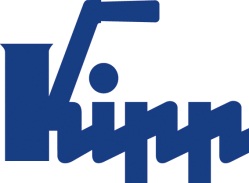 Tisková zpráva Sulz am Neckar, červen 2015Přesvědčivé tlumící vlastnostiSystém z minerálního kompozitu KIPP block Závod HEINRICH KIPP WERK klade při výrobě „KIPP blocku“ velký důraz na individualitu: upínací kostky, upínací desky a jiné tvary jsou šity přímo na míru příslušným přáním klientů. Minerální kompozity disponují vynikajícími tlumícími vlastnostmi a velmi nízkou hmotností.Při výrobě upínacích prvků z minerálního kompozitu sází KIPP na individuální řešení. Výhodou systému je výrazná volnost při tvarování. Závitové vložky a vedení jsou přesně umístěny do licí formy. Zátěžové kotvy i přípojky vzduchu a hydrauliky je na přání možno rovněž snadno integrovat. Prvky KIPP block nerezavějí. Jsou vyrobeny z minerálního kompozitu, dvousložkového materiálu, odlévaného při nízké teplotě a následně vytvrzeného. Věžičky a desky disponují vynikajícími tlumícími vlastnostmi a minimální tepelnou vodivostí. Nadto mají velmi nízkou vlastní hmotnost. S hustotou cca 2,3 kg / dm³ je materiál lehčí než hliník.Systém z minerálního kompozitu nachází mimo jiné využití im při konstruování zařízení a upínacích prostředků. Přitom se projeví hospodárné výhody díky vyšším rychlostem rychlého chodu, nižšímu opotřebování nástrojů, vyšší jakosti povrchu a kratší době výroby. Také omezení přikládání na stroji je rozhodujícím faktorem. Prvky KIPP block jsou k dispozici v různých velikostech – s nebo bez ocelového pláště. Standardně jsou prvky s rastrovým systémem k dostání v systémových velikostech M12/F7 a 16/F7 s rastrem 40 a 50.  Znaky s mezerami:Nadpis:	42 znakůPre-head:	30 znakůText:	1.417 znakůCelkově:	1.489 znakůHEINRICH KIPP WERK KGStefanie Beck, MarketingHeubergstraße 272172 Sulz am NeckarTelefon: +49 7454 793-30E-mail: s.beck@kipp.com Další informace a tiskové fotografieViz: www.kipp.com, region: Německo, 
rubrika: News/PressebereichFotografie	Text k obrázku: Systém z minerálního kompozitu KIPP block 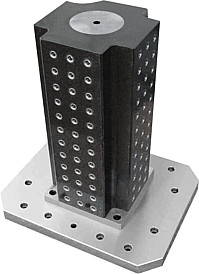 Práva k obrázkům: Schváleno pro zveřejnění v odborných médiích bez licenčních poplatků a nároků na honorář. S prosbou o uvedení zdroje a dokladu. Obrazový soubor: KIPP Mineralguss Spannturm.jpg